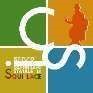 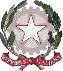 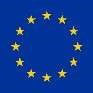 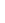 ISTITUTO COMPRENSIVO STATALE DI SQUILLACE  Scuola dell’Infanzia - Scuola Primaria e Secondaria di Primo Grado con Indirizzo Musicale Via Damiano Assanti, n. 15 – 88069 Squillace (CZ) - Tel. E fax: 0961 912049/912034  - email: czic87200x@istruzione.it - pec: czic87200x@pec.istruzione.it -  C.M. CZIC87200X - c.f. 97069210793 - Sito Web www.scuolesquillace.edu.it  Oggetto: Autorizzazione alla partecipazione agli Open Days RinnovaMente- Squillace Lido I sottoscritti _________________________________e _________________________________, genitori dell’alunno/a _____________________________________________ frequentante nel corrente anno scolastico la classe ___________ del plesso di _______________________________________________AUTORIZZANOIl/la proprio/a figlio/a a partecipare all’Open Day RinnovaMente che si terrà il giorno_____________ a Squillace Lido.Data, ______________                                                     Firma dei genitori ________________________________ ________________________________ 